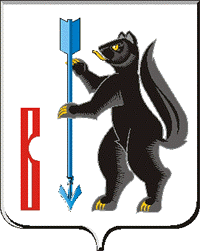 АДМИНИСТРАЦИЯГОРОДСКОГО ОКРУГА ВЕРХОТУРСКИЙП О С Т А Н О В Л Е Н И Еот 28.01.2019г. № 41г. Верхотурье О введении противоэпидемических мероприятий на территории городского округа Верхотурский	На основании пункта 2 статьи 50 Федерального закона от 30 марта 1999 года № 52-ФЗ «О санитарно-эпидемиологическом благополучии населения», постановления главного государственного санитарного врача по Свердловской области от 09 августа 2018 № 05-24/2 «О проведении профилактических прививок против гриппа в Свердловской области в эпидемический сезон 2018/2019 года», Санитарных правил 3.1.2.3117-13 «Профилактика гриппа и других острых респираторных инфекции», в связи с превышением эпидемического порога заболеваемости населения городского округа Верхотурский острыми респираторными вирусными инфекциями (ОРВИ) в 1,6 раза, руководствуясь Уставом городского округа Верхотурский,ПОСТАНОВЛЯЮ:	1.Рекомендовать государственному бюджетному учреждению здравоохранения Свердловской области «Центральная районная больница Верхотурского района» (Полтавский С.Н.):		1.1.Отслеживать эпидемическую ситуацию в городском округе Верхотурский в ежедневном режиме.1.2.Обеспечить соблюдение противоэпидемических мероприятий.1.3.Проводить широкую разъяснительную работу с населением, в том числе через средства массовой информации.1.4.Обеспечить лечебные учреждения необходимым запасом медикаментов, аппаратами искусственной вентиляции легких, дезинфицирующими средствами, организовать работу кадров в соответствии с Методическими рекомендациями, утвержденными главным санитарным врачом Российской Федерации. 	2.Управлению образования Администрации городского округа Верхотурский (Храмцов А.В.), а также рекомендовать руководителям областных образовательных учреждений:2.1.Обеспечить организацию в очагах гриппа и ОРВИ в образовательных организациях осмотры детей, общавшихся с больным гриппом и ОРВИ, с обязательной термометрией  2 раза в день и осмотром зева, ежедневно                       в течение 7 дней после изоляции последнего больного гриппом и ОРВИ.2.2.Не принимать новых детей и не переводить в другие коллективы.2.3.Персоналу групп/классов с установленным медицинским наблюдением соблюдать масочный режим со сменой масок каждые 3-4 часа работы. Не допускать персонал  с признаками заболевания гриппа и ОРВИ                 к работе с детьми.2.4.С целью предупреждения возникновения последующих случаев заболеваний гриппом и ОРВИ в организованных коллективах детей,  проводить экстренную неспецифическую профилактику, в соответствии с главой 12                СП 3.1.2.3117-13 «Профилактика гриппа и других острых респираторных вирусных инфекций».2.5.Обеспечить соблюдение текущей дезинфекции дезинфицирующими средствами в противовирусной концентрации, разрешенными к применению, соблюдение масочного режима, гигиеническую обработку рук, обеззараживание и очистку воздуха с применением технологий, прошедших оценку соответствия и разрешенных к применению, в том числе ультрафиолетовое облучение и проветривание помещений.2.6.Обеспечить соблюдение температурного режима в образовательных учреждениях, проведение дезинфекции и режимов проветривания.2.7.При эпидемическом распространении гриппа и ОРВИ (отсутствие по причине гриппа и ОРВИ 20% и более) приостанавливать образовательный процесс (в том числе досрочно распускать школьников на каникулы или их продлевать), отменять проведение массовых культурных и спортивных мероприятий, отменять кабинетную систему, в соответствии с СП 3.1.2.3117-13 «Профилактика гриппа и других острых респираторных вирусных инфекций».2.8.Организовать утренний фильтр детей (силами медицинских работников, классных руководителей), с целью раннего выявления больных с признаками ОРВИ и не допущению их в организованный коллектив.3.Рекомендовать руководителям предприятий торговли, общественного питания, бытовых услуг, транспорта всех форм собственности:3.1.Ввести масочный режим.3.2.Усилить противоэпидемические мероприятия.3.3.Отстранять от работы лиц с признаками ОРЗ.4.Управлению культуры, туризма и молодежной политики Администрации городского округа Верхотурский (Гайнанова Н.А.) ограничить проведение массовых мероприятий в учреждениях культуры, усилить противоэпидемические мероприятия.5.Опубликовать настоящее постановление в информационном бюллетене «Верхотурская неделя» и разместить на официальном сайте городского округа Верхотурский.6.Контроль исполнения настоящего постановления возложить на заместителя главы Администрации городского округа Верхотурский по социальным вопросам Бердникову Н.Ю.Глава городского округа Верхотурский                                                         А.Г. Лиханов